Langenburg Central School School Community CouncilMeeting MinutesCall to order called the meeting to order at .  In AttendanceThe following persons were present:  Tracey Olson, Raelene Andres, Kim Apland, Jill Faul, Lana Bily, Fallon Prince, Michelle Andrews, Jesse Burton-Sheppard, Oralie DeCorby, Jenay Werle, Lois Smandych, Kim Wondrasek, Mandi Kobylko, Melissa Ingjaldson, Deb Kutvonen, Danielle Lenz.Adoption of AgendaJenay motioned to approve agenda as presented.  Raelene seconded.  /CarriedApproval of minutes from last meetingKim W. motioned to approve September 11, 2023 minutes. Michelle seconded.  /CarriedPrincipal’s Report	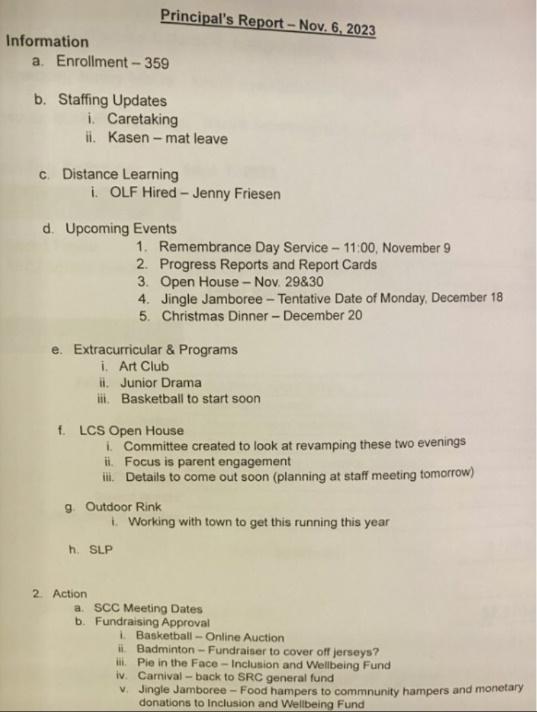 Discussion on open house and parent interest in the importance of using this time to incorporate meeting times for parents to connect with teachers. The open house concept is to foster engagement and bring more families into the school, especially in the middle / senior years. Other schools have held an open house and the intent was to try it this year. Looking for a way to engage all families (traditional student led conferences bring in families in earlier grades, not grades 8+). Fallon will take this feedback to the November 7th staff meeting. Raelene motioned to approve the report as presented. Kim A. seconded.  /Carried  Treasurer’s Report 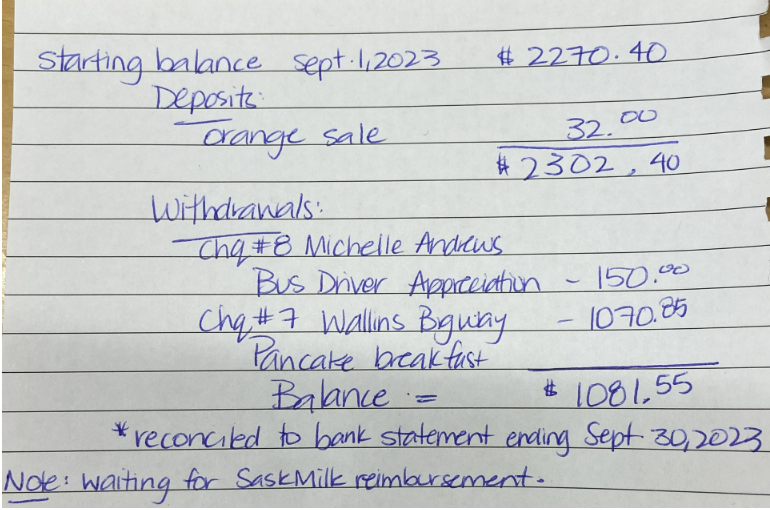 Lana motioned to approve this report as presented. Melissa seconded.  /CarriedOld Business:Welcome Back Breakfast 2023 Recap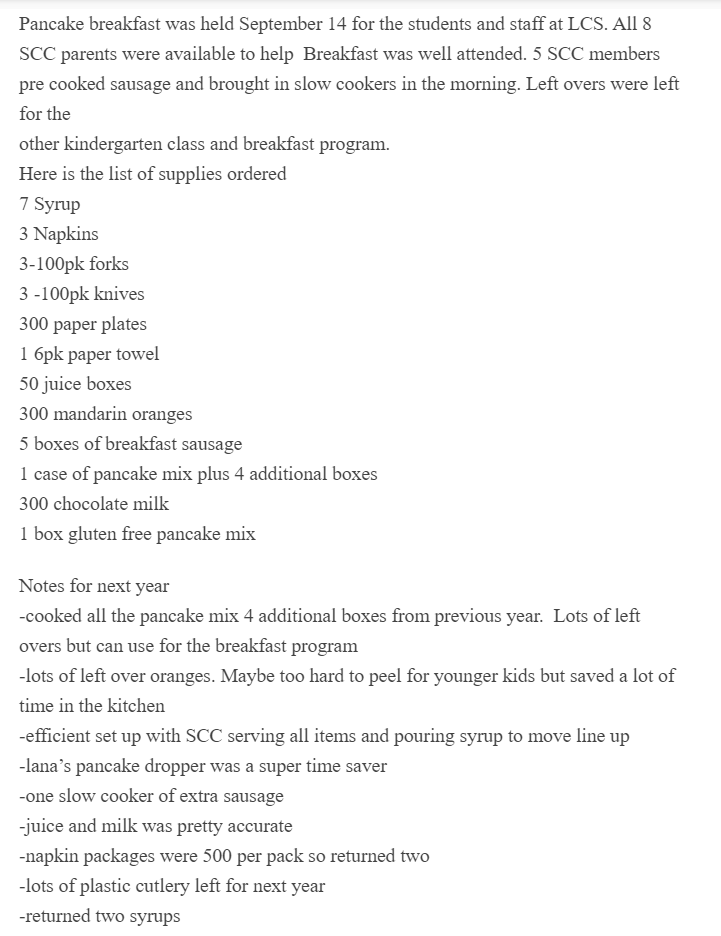 Bulk School Supply OrderingFallon spoke with Shawna Nerbas about bulk ordering from their supplier and she supported the idea. Fallon / Oralie have reached out to CPS to get more information on their process. Once this information is received, next step will be to send a survey out to gauge interest.Vaping SpeakerRaelene will do some research to look into possible speakers to present the on the effects of vaping. Community GardenCandace is attending LCS staff meeting on November 7th to discuss plot plans for next year and a few ideas. A naming contest was held with the younger grades for the garden. “The Learn & Grown Community Garden” was selected. Great participation in the contest. The committee is looking into having a contest for the development of a logo for the older grades in the future. New Business:LCS School Level Plan (SLP)SLP was shared with SCC in advance of meeting for review and feedback. Kim W. motioned to move the SLP as presented. Jenay seconded / carried. Jill will sign off on SLP as SCC chair. LCS Open House-Babysitting ServiceFallon will notify SCC if this service will be required this year. If open house is held (as noted in Principal’s report), this service will not likely be required. Noon Hour Supervision During STF SanctionsThe division has requested that schools have a plan in place to ensure adequate coverage if sanctions take effect. An email was sent to SCC to seek interest in providing noon hour supervision for this purpose. High school students have expressed interest in this, so SCC / external resources may not be required. No further information is known at this time (timelines, etc.). Fallon and Oralie will keep SCC updated. 2023 Christmas Festivities Christmas events were covered in Principal’s report. 2023 / 2024 Meeting Dates: January 8, 2024March 11, 2024May 13, 2024September 6, 2024November 4, 2024 (Regular Meeting & AGM)Adjournment adjourned the meeting at 8:26 PM.Minutes submitted by:  Mandi Kobylko Minutes approved by:  